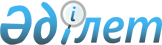 Облыстық мәслихаттың 2016 жылғы 8 желтоқсандағы № 6/65 "2017-2019 жылдарға арналған облыстық бюджет туралы" шешіміне өзгерістер мен толықтырулар енгізу туралыМаңғыстау облыстық мәслихатының 2017 жылғы 3 наурыздағы № 7/104 шешімі. Маңғыстау облысы Әділет департаментінде 2017 жылғы 18 наурызда № 3291 болып тіркелді      РҚАО-ның ескертпесі.

      Құжаттың мәтінінде түпнұсқаның пунктуациясы мен орфографиясы сақталған.

      Қазақстан Республикасының 2008 жылғы 4 желтоқсандағы Бюджет кодексіне, Қазақстан Республикасының 2001 жылғы 23 қаңтардағы "Қазақстан Республикасындағы жергілікті мемлекеттік басқару және өзін-өзі басқару туралы" Заңына және "2017 – 2019 жылдарға арналған республикалық бюджет туралы" Қазақстан Республикасының Заңын іске асыру туралы" Қазақстан Республикасы Үкіметінің 2016 жылғы 6 желтоқсандағы № 775 қаулысына өзгерістер мен толықтырулар енгізу және 2016 жылғы бюджет қаражатының қалдықтары есебінен тиісті бюджеттік бағдарламалардың жылдық жоспарлы тағайындауларын ұлғайту және 2016 жылы республикалық бюджеттен бөлінген нысаналы даму трансферттерінің пайдаланылмаған (толық пайдаланылмаған) сомаларын 2017 жылы пайдалану (толық пайдалану) туралы" Қазақстан Республикасы Үкіметінің 2017 жылғы 22 ақпандағы № 87 Қаулысына сәйкес, облыстық мәслихат ШЕШІМ ҚАБЫЛДАДЫ:

      1. Облыстық мәслихаттың 2016 жылғы 8 желтоқсандағы № 6/65 "2017 - 2019 жылдарға арналған облыстық бюджет туралы" шешіміне (нормативтік құқықтық актілерді мемлекеттік тіркеу Тізілімінде № 3228 болып тіркелген, "Маңғыстау" газетінің 2017 жылдың 7 қаңтардағы № 2 санында жарияланған) келесідей өзгерістер мен толықтырулар енгізілсін:

      2017 - 2019 жылдарға арналған облыстық бюджет қосымшаға сәйкес, тиісінше, оның ішінде 2017 жылға, мынадай көлемдерде бекітілсін:

      1) кірістер – 109 389 567,9 мың теңге, оның ішінде:

      салықтық түсімдер бойынша – 71 128 448,0 мың теңге;

      салықтық емес түсімдер бойынша – 4 056 709,7 мың теңге;

      негізгі капиталды сатудан түсетін түсімдер – 2 281,0 мың теңге;

      трансферттер түсімдері бойынша – 34 202 129,2 мың теңге;

      2) шығындар – 108 204 734,0 мың теңге;

      3) таза бюджеттік несиелендіру – 3 859 938,0 мың теңге, оның ішінде:

      бюджеттік кредиттер – 4 526 527,0 мың теңге;

      бюджеттік кредиттерді өтеу – 666 589,0 мың теңге; 

      4) қаржы активтерімен жасалатын операциялар бойынша сальдо – 886 971,0 мың теңге, оның ішінде:

      қаржы активтерін сатып алу – 886 971,0 мың теңге;

      мемлекеттің қаржы активтерін сатудан түсетін түсімдер – 0 теңге;

      5) бюджет тапшылығы (профициті) – 3 562 075,1 мың теңге;

      6) бюджет тапшылығын қаржыландыру (профицитін пайдалану) – 3 562 075,1 мың теңге.";

      2-тармақтың 1) тармақшасы жаңа редакцияда жазылсын:

      "1) Төлем көзінен ұсталатын кірістен алынатын жеке табыс салығы: 

      Бейнеу ауданына – 40 пайыз;

      Қарақия ауданына – 30 пайыз;

      Маңғыстау ауданына – 100 пайыз;

      Түпқараған ауданына – 65,6 пайыз;

      Мұнайлы ауданына – 100 пайыз;

      Ақтау қаласына – 15,9 пайыз;

      Жаңаөзен қаласына – 45,6 пайыз.";

      2-тармақтың 2) тармақшасы жаңа редакцияда жазылсын:

      "2) Төлем көзінен ұсталмайтын кірістен алынатын жеке табыс салығы:

      Бейнеу ауданына – 100 пайыз;

      Қарақия ауданына – 0 пайыз;

      Маңғыстау ауданына – 100 пайыз;

      Түпқараған ауданына – 100 пайыз; 

      Мұнайлы ауданына – 100 пайыз;

      Ақтау қаласына – 100 пайыз; 

      Жаңаөзен қаласына – 100 пайыз.";

      2-тармақтың 3) тармақшасы жаңа редакцияда жазылсын:

      "3) Шетел азаматтарының кірістерінен төлем көзінен ұсталмайтын жеке табыс салығы: 

      Бейнеу ауданына – 100 пайыз;

      Қарақия ауданына –0 пайыз;

      Маңғыстау ауданына – 98 пайыз;

      Түпқараған ауданына – 100 пайыз; 

      Мұнайлы ауданына – 12,7 пайыз;

      Ақтау қаласына – 100 пайыз; 

      Жаңаөзен қаласына – 100 пайыз.";

      2-тармақтың 4) тармақшасы жаңа редакцияда жазылсын:

      "4) Әлеуметтік салық:

      Бейнеу ауданына – 40,2 пайыз;

      Қарақия ауданына – 30 пайыз;

      Маңғыстау ауданына – 100 пайыз;

      Түпқараған ауданына – 65,5 пайыз; 

      Мұнайлы ауданына – 100 пайыз;

      Ақтау қаласына – 15,8 пайыз; 

      Жаңаөзен қаласына – 45,7 пайыз.";

      6 - тармақ келесі абзацтармен толықтырылсын:

      "ішкі істер органдарының қызметкерлеріне сыныптық біліктілік үшін үстемеақы көлемін ұлғайтуға;

      ішкі істер органдарының бөлімшелерін материалдық-техникалық қамтамасыз етуге."; 

      инвестициялар салынған жағдайда агроөнеркәсіптік кешен субъектісі көтерген шығыстардың бөліктерін өтеуге.";

      8 - тармақ келесі абзацтармен толықтырылсын:

      "нәтижелі жұмыспен қамтуды және жаппай кәсіпкерлікті дамытуға кредит беруге.";

      12-тармақ жаңа редакцияда жазылсын:

      "12. Қазақстан Республикасы Еңбек кодексінің 139 бабының 9 тармағына сәйкес, ауылдық жерде жұмыс істейтін денсаулық сақтау, әлеуметтік қамсыздандыру, білім беру, мәдениет, спорт және ветеринария саласының азаматтық қызметшілеріне бюджет қаражаты есебінен қызметтің осы түрлерімен қалалық жағдайда айналысатын азаматтық қызметшілердің жалақыларымен және ставкаларымен салыстырғанда кемінде жиырма бес процентке жоғары лауазымдық жалақылар мен тарифтік ставкалар белгіленсін.";

      13-тармақ жаңа редакцияда жазылсын:

      "13. Облыс әкімдігінің резерві 109 043 мың теңге сомасында бекітілсін.";

      14-тармақта 4-қосымша 2-қосымшаға сәйкес жаңа редакцияда жазылсын.".

      2. Осы шешім 2017 жылдың 1 қаңтарынан бастап қолданысқа енгізіледі.



      "КЕЛІСІЛДІ"

      "Маңғыстау облысының экономика

      және бюджеттік жоспарлау басқармасы"

      мемлекеттік мекемесі басшысының 

      міндетін атқарушы Х.Х. Нұрғалиева

      "03" 03 2017 жыл

 2017 жылға арналған облыстық бюджет ОБЛЫСТЫҚ БЮДЖЕТ ПЕН АУДАНДАРДЫҢ БЮДЖЕТТЕРІ АРАСЫНДАҒЫ ЖАЛПЫ СИПАТТАҒЫ ТРАНСФЕРТТЕР КӨЛЕМІ 2017-2019 ЖЫЛДАРҒА ҮШ ЖЫЛДЫҚ КЕЗЕҢГЕ АБСОЛЮТТІК КӨРСЕТКІШТЕРІ
					© 2012. Қазақстан Республикасы Әділет министрлігінің «Қазақстан Республикасының Заңнама және құқықтық ақпарат институты» ШЖҚ РМК
				
      Төрағалық етуші,

      облыстық мәслихат хатшысы

Б. Жүсіпов
Облыстық мәслихаттың2017 жылғы "3" наурыздағы№ 7/104 шешіміне1 қосымшаСанаты

Сыныбы

Ішкі сыныбы

Ерекшелігі

Атауы

Сомасы, мың теңге

1

1

1

1

2

3

1.КІРІСТЕР

109 389 567,9

1

САЛЫҚТЫҚ ТҮСІМДЕР

71 128 448,0

01

Табыс салығы

35 931 885,0

2

Жеке табыс салығы

35 931 885,0

03

Әлеуметтік салық

32 480 132,0

1

Әлеуметтік салық

32 480 132,0

05

Тауарларға, жұмыстарға және қызметтерге салынатын iшкi салықтар

2 715 431,0

3

Табиғи және басқа да ресурстарды пайдаланғаны үшін түсетін түсімдер

2 715 410,0

4

Кәсiпкерлiк және кәсiби қызметтi жүргiзгенi үшiн алынатын алымдар

21,0

07

Басқа да салықтар

1 000,0

1

Басқа да салықтар

1 000,0

2

САЛЫҚТЫҚ ЕМЕС ТҮСІМДЕР

4 056 709,7

01

Мемлекеттік меншіктен түсетін кірістер

42 996,7

1

Мемлекеттік кәсіпорындардың таза кірісі бөлігінің түсімдері

1 733,0

4

Мемлекет меншігінде тұрған, заңды тұлғалардағы қатысу үлесіне кірістер

37,0

5

Мемлекет меншігіндегі мүлікті жалға беруден түсетін кірістер

34 204,0

7

Мемлекеттік бюджеттен берілген кредиттер бойынша сыйақылар

7 022,7

02

Мемлекеттік бюджеттен қаржыландырылатын мемлекеттік мекемелердің тауарларды (жұмыстарды, қызметтерді) өткізуінен түсетін түсімдер

3,0

1

Мемлекеттік бюджеттен қаржыландырылатын мемлекеттік мекемелердің тауарларды (жұмыстарды, қызметтерді) өткізуінен түсетін түсімдер

3,0

04

Мемлекеттік бюджеттен қаржыландырылатын, сондай-ақ Қазақстан Республикасы Ұлттық Банкінің бюджетінен (шығыстар сметасынан) ұсталатын және қаржыландырылатын мемлекеттік мекемелер салатын айыппұлдар, өсімпұлдар, санкциялар, өндіріп алулар 

1 483 750,0

1

Мұнай секторы ұйымдарынан түсетін түсімдерді қоспағанда, мемлекеттік бюджеттен қаржыландырылатын, сондай-ақ Қазақстан Республикасы Ұлттық Банкінің бюджетінен (шығыстар сметасынан) ұсталатын және қаржыландырылатын мемлекеттік мекемелер салатын айыппұлдар, өсімпұлдар, санкциялар, өндіріп алулар

1 483 750,0

06

Басқа да салықтық емес түсiмдер

2 529 960,0

1

Басқа да салықтық емес түсiмдер

2 529 960,0

3

НЕГІЗГІ КАПИТАЛДЫ САТУДАН ТҮСЕТІН ТҮСІМДЕР

2 281,0

01

Мемлекеттік мекемелерге бекітілген мемлекеттік мүлікті сату

2 281,0

1

Мемлекеттік мекемелерге бекітілген мемлекеттік мүлікті сату

2 281,0

4

ТРАНСФЕРТТЕРДІҢ ТҮСІМІ

34 202 129,2

01

Төмен тұрған мемлекеттiк басқару органдарынан трансферттер

3 338 569,2

2

Аудандық (қалалық) бюджеттерден трансферттер

3 338 569,2

02

Мемлекеттік басқарудың жоғары тұрған органдарынан түсетін трансферттер

30 863 560,0

1

Республикалық бюджеттен түсетін трансферттер

30 863 560,0

Функционалдық топ

Бюджеттік бағдарламалардың әкімшісі

Бағдарлама

Кіші бағдарлама

Атауы

Сомасы, мың теңге

1

1

1

1

2

3

2. ШЫҒЫНДАР

108 204 734,0

01

Жалпы сипаттағы мемлекеттік қызметтер

3 054 953,0

110

Облыс мәслихатының аппараты

38 687,0

001

Облыс мәслихатының қызметін қамтамасыз ету жөніндегі қызметтер

38 687,0

120

Облыс әкімінің аппараты

1 913 256,0

001

Облыс әкімінің қызметін қамтамасыз ету жөніндегі қызметтер 

1 593 088,0

007

Ведомстволық бағыныстағы мемлекеттік мекемелерінің және ұйымдарының күрделі шығыстары

176 159,0

009

Аудандық маңызы бар қалалардың, ауылдардың, кенттердің, ауылдық округтердің әкімдерін сайлауды қамтамасыз ету және өткізу

1 992,0

013

Облыс Қазақстан халқы Ассамблеясының қызметін қамтамасыз ету

142 017,0

257

Облыстың қаржы басқармасы

127 030,0

001

Жергілікті бюджетті атқару және коммуналдық меншікті басқару саласындағы мемлекеттік саясатты іске асыру жөніндегі қызметтер

104 035,0

009

Жекешелендіру, коммуналдық меншікті басқару, жекешелендіруден кейінгі қызмет және осыған байланысты дауларды реттеу

22 755,0

013

Мемлекеттiк органның күрделi шығыстары

240,0

258

Облыстың экономика және бюджеттік жоспарлау басқармасы

210 778,0

001

Экономикалық саясатты, мемлекеттік жоспарлау жүйесін қалыптастыру мен дамыту саласындағы мемлекеттік саясатты іске асыру жөніндегі қызметтер

160 278,0

005

Мемлекеттiк органның күрделi шығыстары

500,0

061

Бюджеттік инвестициялар және мемлекеттік-жекешелік әріптестік, оның ішінде концессия мәселелері жөніндегі құжаттаманы сараптау және бағалау

50 000,0

269

Облыстың дін істері басқармасы

91 998,0

001

Жергілікті деңгейде дін істер саласындағы мемлекеттік саясатты іске асыру жөніндегі қызметтер

48 480,0

005

Өңірде діни ахуалды зерделеу және талдау

43 518,0

282

Облыстың тексеру комиссиясы

103 706,0

001

Облыстың тексеру комиссиясының қызметін қамтамасыз ету жөніндегі қызметтер 

103 103,0

003

Мемлекеттiк органның күрделi шығыстары

603,0

271

Облыстың құрылыс басқармасы

569 498,0

061

Мемлекеттік органдардың объектілерін дамыту

569 498,0

02

Қорғаныс

420 556,0

120

Облыс әкімінің аппараты

126 870,0

010

Жалпыға бірдей әскери міндетті атқару шеңберіндегі іс-шаралар

16 870,0

011

Аумақтық қорғанысты даярлау және облыс ауқымдағы аумақтық қорғаныс

100 000,0

014

Облыстық ауқымдағы төтенше жағдайлардың алдын алу және жою

10 000,0

271

Облыстың құрылыс басқармасы

6 486,0

002

Жұмылдыру дайындығы мен төтенше жағдайлардың объектілерін дамыту

6 486,0

287

Облыстық бюджеттен қаржыландырылатын табиғи және техногендік сипаттағы төтенше жағдайлар, азаматтық қорғаныс саласындағы уәкілетті органдардың аумақтық органы

287 200,0

002

Аумақтық органның және ведомстволық бағынысты мемлекеттік мекемелерінің күрделі шығыстары

287 200,0

03

Қоғамдық тәртіп, қауіпсіздік, құқықтық, сот, қылмыстық-атқару қызметі

5 792 378,0

252

Облыстық бюджеттен қаржыландырылатын атқарушы ішкі істер органы

5 782 309,0

001

Облыс аумағында қоғамдық тәртіптті және қауіпсіздікті сақтауды қамтамасыз ету саласындағы мемлекеттік саясатты іске асыру жөніндегі қызметтер 

4 524 106,0

003

Қоғамдық тәртіпті қорғауға қатысатын азаматтарды көтермелеу 

2 276,0

006

Мемлекеттік органның күрделі шығыстары

1 002 082,0

013

Белгілі тұратын жері және құжаттары жоқ адамдарды орналастыру қызметтері

49 682,0

014

Әкімшілік тәртіппен тұткындалған адамдарды ұстауды ұйымдастыру

69 342,0

015

Қызметтік жануарларды ұстауды ұйымдастыру

70 945,0

024

Дағдарыстық жағдай қаупі төнген және туындаған кезде іс-қимылдар бойынша оқу-жаттығу жүргізу

6 547,0

025

Халықаралық маңызы бар іс-шараларды өткізу уақытында қоғамдық тәртіпті сақтауды қамтамасыз ету

57 329,0

271

Облыстың құрылыс басқармасы

10 069,0

053

Қоғамдық тәртіп және қауіпсіздік объектілерін салу

10 069,0

04

Білім беру

21 416 664,0

253

Облыстың денсаулық сақтау басқармасы

179 637,0

003

Кадрлардың біліктілігін арттыру және оларды қайта даярлау

6 500,0

043

Техникалық және кәсіптік, орта білімнен кейінгі білім беру ұйымдарында мамандар даярлау

173 137,0

261

Облыстың білім басқармасы 

8 780 934,0

001

Жергілікті деңгейде білім беру саласындағы мемлекеттік саясатты іске асыру жөніндегі қызметтер

84 064,0

003

Арнайы білім беретін оқу бағдарламалары бойынша жалпы білім беру

1 065 336,0

005

Облыстық мемлекеттік білім беру мекемелер үшін оқулықтар мен оқу-әдiстемелiк кешендерді сатып алу және жеткізу

34 289,0

006

Мамандандырылған білім беру ұйымдарында дарынды балаларға жалпы білім беру

569 933,0

007

Облыстық ауқымда мектеп олимпиадаларын, мектептен тыс іс-шараларды және конкурстар өткізу

250 408,0

011

Балалар мен жасөспірімдердің психикалық денсаулығын зерттеу және халыққа психологиялық-медициналық-педагогикалық консультациялық көмек көрсету

187 271,0

012

Дамуында проблемалары бар балалар мен жасөспірімдердің оңалту және әлеуметтік бейімдеу

47 248,0

013

Мемлекеттік органдардың күрделі шығыстары

3 000,0

024

Техникалық және кәсіптік білім беру ұйымдарында мамандар даярлау

4 562 173,0

029

Әдістемелік жұмыс

348 112,0

052

Нәтижелі жұмыспен қамтуды және жаппай кәсіпкерлікті дамыту бағдарламасы шеңберінде кадрлардың біліктілігін арттыру, даярлау және қайта даярлау

776 016,0

056

Аудандардың (облыстық маңызы бар қалалардың) бюджеттеріне тілдік курстар өтілінен өткен мұғалімдерге үстемақы төлеу үшін және оқу кезеңінде негізгі қызметкерді алмастырғаны үшін мұғалімдерге үстемақы төлеу үшін берілетін ағымдағы нысаналы трансферттер

64 539,0

067

Ведомстволық бағыныстағы мемлекеттік мекемелерінің және ұйымдарының күрделі шығыстары

198 372,0

113

Жергілікті бюджеттерден берілетін ағымдағы нысаналы трансферттер 

590 173,0

285

Облыстың дене шынықтыру және спорт басқармасы

902 777,0

006

Балалар мен жасөспірімдерге спорт бойынша қосымша білім беру

902 777,0

271

Облыстың құрылыс басқармасы

11 553 316,0

037

Мектепке дейiнгi тәрбие және оқыту объектілерін салу және реконструкциялау

127 510,0

079

Аудандардың (облыстық маңызы бар қалалардың) бюджеттеріне бастауыш, негізгі орта және жалпы орта білім беру объектілерін салуға және реконструкциялауға берілетін нысаналы даму трансферттерi

99 837,0

086

Бастауыш, негізгі орта және жалпы орта білім беру объектілерін салу және реконструкциялау

11 325 969,0

05

Денсаулық сақтау

12 569 511,8

253

Облыстың денсаулық сақтау басқармасы

11 001 214,0

001

Жергілікті деңгейде денсаулық сақтау саласындағы мемлекеттік саясатты іске асыру жөніндегі қызметтер

105 248,0

004

Республикалық бюджет қаражаты есебінен көрсетілетін медициналық көмекті қоспағанда, бастапқы медициналық-санитариялық көмек және медициналық ұйымдар мамандарының жіберуі бойынша денсаулық сақтау субъектілерінің стационарлық және стационарды алмастыратын медициналық көмек көрсетуі

55 193,0

005

Жергілікті денсаулық сақтау ұйымдары үшін қанды, оның құрамдауыштары мен препараттарын өндіру

363 697,0

006

Ана мен баланы қорғау бойынша қызмет көрсету

74 348,0

007

Салауатты өмір салтын насихаттау

154 452,0

008

Қазақстан Республикасында ЖИТС-тің алдын алу және оған қарсы күрес жөніндегі іс-шараларды іске асыру

236 405,0

009

Туберкулез, жұқпалы аурулар, психикалық күйзеліс және мінез-құлқының бұзылуынан, оның ішінде психикаға белсенді әсер ететін заттарды қолдануға байланысты, зардап шегетін адамдарға медициналық көмек көрсету

2 563 541,0

011

Республикалық бюджет қаражаты есебінен көрсетілетін медициналық көмекті қоспағанда, жедел медициналық көмек көрсету және санитариялық авиация

1 410 887,0

013

Патологоанатомиялық ашып тексеруді жүргізу

31 234,0

014

Халықтың жекелеген санаттарын амбулаториялық деңгейде дәрілік заттармен және балаларға арналған және емдік тағамдардың арнаулы өнімдерімен қамтамасыз ету

1 127 289,0

016

Азаматтарды елді мекеннен тыс жерлерде емделу үшін тегін және жеңілдетілген жол жүрумен қамтамасыз ету

41 484,0

017

Шолғыншы эпидемиологиялық қадағалау жүргізу үшін тест-жүйелерін сатып алу

018

Денсаулық сақтау саласындағы ақпараттық талдамалық қызметтер

31 300,0

019

Туберкулезбен ауыратын науқастарды туберкулезге қарсы препараттармен қамтамасыз ету

147 516,0

020

Диабетпен ауыратын науқастарды диабетке қарсы препараттармен қамтамасыз ету

181 000,0

021

Онкогематологиялық науқастарды химия препараттарымен қамтамасыз ету

128 003,0

022

Созылмалы бүйрек функциясының жетіспеушілігі бар, аутоиммунды, орфандық аурулармен ауыратын, иммунитеті жеткіліксіз науқастарды, сондай-ақ ағзаларды транспланттаудан кейінгі науқастарды дәрілік заттармен қамтамасыз ету 

205 695,0

026

Гемофилиямен ауыратын науқастарды қанды ұйыту факторларымен қамтамасыз ету

333 628,0

027

Халыққа иммундық профилактика жүргізу үшін вакциналарды және басқа медициналық иммундық биологиялық препараттарды орталықтандырылған сатып алу және сақтау

1 780 817,0

029

Облыстық арнайы медициналық жабдықтау базалары

30 833,0

030

Мемлекеттік денсаулық сақтау органдарының күрделі шығыстары

033

Медициналық денсаулық сақтау ұйымдарының күрделі шығыстары

1 870 013,0

036

Жіті миокард инфаркті бар науқастарды тромболитикалық препараттармен қамтамасыз ету 

20 176,0

038

Тегін медициналық көмектің кепілдік берілген көлемі шеңберінде скринингтік зерттеулер жүргізу

81 476,0

039

Республикалық бюджет қаражаты есебінен көрсетілетін көмекті қоспағанда ауылдық денсаулық сақтау субъектілерінің амбулаториялық-емханалық қызметтерді және медициналық қызметтерді көрсетуі және Сall-орталықтардың қызмет көрсетуі

26 979,0

271

Облыстың құрылыс басқармасы

1 568 297,8

038

Деңсаулық сақтау объектілерін салу және реконструкциялау

1 568 297,8

06

Әлеуметтік көмек және әлеуметтік қамсыздандыру 

2 392 715,0

256

Облыстың жұмыспен қамтуды үйлестіру және әлеуметтік бағдарламалар басқармасы

2 051 961,0

001

Жергілікті деңгейде жұмыспен қамтуды қамтамасыз ету және халық үшін әлеуметтік бағдарламаларды іске асыру саласында мемлекеттік саясатты іске асыру жөніндегі қызметтер

358 316,0

002

Жалпы үлгідегі медициналық-әлеуметтік мекемелерде (ұйымдарда), арнаулы әлеуметтік қызметтер көрсету орталықтарында, әлеуметтік қызмет көрсету орталықтарында қарттар мен мүгедектерге арнаулы әлеуметтік қызметтер көрсету

165 811,0

003

Мүгедектерге әлеуметтік қолдау

283 842,0

013

Психоневрологиялық медициналық-әлеуметтік мекемелерде (ұйымдарда), арнаулы әлеуметтік қызметтер көрсету орталықтарында, әлеуметтік қызмет көрсету орталықтарында психоневрологиялық аурулармен ауыратын мүгедектер үшін арнаулы әлеуметтік қызметтер көрсету

295 410,0

014

Оңалту орталықтарында қарттарға, мүгедектерге, оның ішінде мүгедек балаларға арнаулы әлеуметтік қызметтер көрсету 

71 786,0

015

Балалар психоневрологиялық медициналық-әлеуметтік мекемелерінде (ұйымдарда), арнаулы әлеуметтік қызметтер көрсету орталықтарында, әлеуметтік қызмет көрсету орталықтарында психоневрологиялық патологиялары бар мүгедек балалар үшін арнаулы әлеуметтік қызметтер көрсету

296 004,0

018

Үкіметтік емес ұйымдарда мемлекеттік әлеуметтік тапсырысты орналастыру

28 735,0

019

Нәтижелі жұмыспен қамтуды және жаппай кәсіпкерлікті дамыту бағдарламасы шеңберінде, еңбек нарығын дамытуға бағытталған, ағымдағы іс-шараларды іске асыру

9 050,0

044

Жергілікті деңгейде көші-қон іс-шараларын іске асыру

66 546,0

045

Аудандардың (облыстық маңызы бар қалалардың) бюджеттеріне Қазақстан Республикасында мүгедектердің құқықтарын қамтамасыз ету және өмір сүру сапасын жақсарту жөніндегі 2012 - 2018 жылдарға арналған іс-шаралар жоспарын іске асыруға берілетін ағымдағы нысаналы трансферттер

219 478,0

046

Қазақстан Республикасында мүгедектердің құқықтарын қамтамасыз ету және өмір сүру сапасын жақсарту жөніндегі 2012 - 2018 жылдарға арналған іс-шаралар жоспарын іске асыру

13 825,0

047

Аудандардың (облыстық маңызы бар қалалардың) бюджеттеріне Өрлеу жобасы бойынша келісілген қаржылай көмекті енгізуге берілетін ағымдағы нысаналы трансферттер 

68 854,0

053

Кохлеарлық импланттарға дәлдеп сөйлеу процессорларын ауыстыру және келтіру бойынша қызмет көрсету

44 084,0

067

Ведомстволық бағыныстағы мемлекеттік мекемелерінің және ұйымдарының күрделі шығыстары

130 220,0

261

Облыстың білім басқармасы 

270 374,0

015

Жетiм балаларды, ата-анасының қамқорлығынсыз қалған балаларды әлеуметтік қамсыздандыру

216 400,0

037

Әлеуметтік сауықтандыру

53 974,0

263

Облыстың ішкі саясат басқармасы

25 033,0

077

Қазақстан Республикасында мүгедектердің құқықтарын қамтамасыз ету және өмір сүру сапасын жақсарту жөніндегі 2012 - 2018 жылдарға арналған іс-шаралар жоспарын іске асыру

25 033,0

268

Облыстың жолаушылар көлігі және автомобиль жолдары басқармасы

2 267,0

045

Аудандардың (облыстық маңызы бар қалалардың) бюджеттеріне Қазақстан Республикасында мүгедектердің құқықтарын қамтамасыз ету және өмір сүру сапасын жақсарту жөніндегі 2012 - 2018 жылдарға арналған іс-шаралар жоспарын іске асыруға берілетін ағымдағы нысаналы трансферттер

2 267,0

297

Облыстың еңбек басқармасы

43 080,0

001

Жергілікті деңгейде еңбек қатынастарын реттеу саласында мемлекеттік саясатты іске асыру бойынша қызметтер 

43 080,0

07

Тұрғын үй-коммуналдық шаруашылық

9 544 242,1

271

Облыстың құрылыс басқармасы

3 250 295,1

014

Аудандардың (облыстық маңызы бар қалалардың) бюджеттеріне коммуналдық тұрғын үй қорының тұрғын үйлерін жобалауға және (немесе) салуға, реконструкциялауға берілетін нысаналы даму трансферттері 

1 733 137,0

027

Аудандардың (облыстық маңызы бар қалалардың) бюджеттеріне инженерлік-коммуникациялық инфрақұрылымды жобалауға, дамытуға және (немесе) жайластыруға берілетін нысаналы даму трансферттері

1 335 108,1

030

Коммуналдық шаруашылығын дамыту

182 050,0

279

Облыстың энергетика және тұрғын үй-коммуналдық шаруашылық басқармасы

6 293 947,0

001

Жергілікті деңгейде энергетика және тұрғын үй-коммуналдық шаруашылық саласындағы мемлекеттік саясатты іске асыру жөніндегі қызметтер

83 324,0

008

Аудандардың (облыстық маңызы бар қалалардың) бюджеттеріне инженерлік-коммуникациялық инфрақұрылымды жобалауға, дамытуға және (немесе) жайластыруға берілетін нысаналы даму трансферттері

3 330 448,0

030

Аудандардың (облыстық маңызы бар қалалардың) бюджеттеріне елді мекендерді сумен жабдықтау және су бұру жүйелерін дамытуға берілетін нысаналы даму трансферттері 

2 109 617,0

032

Ауыз сумен жабдықтаудың баламасыз көздерi болып табылатын сумен жабдықтаудың аса маңызды топтық және жергілікті жүйелерiнен ауыз су беру жөніндегі қызметтердің құнын субсидиялау 

634 151,0

067

Ведомстволық бағыныстағы мемлекеттік мекемелерінің және ұйымдарының күрделі шығыстары

136 407,0

08

Мәдениет, спорт, туризм және ақпараттық кеңістiк

5 301 985,0

262

Облыстың мәдениет басқармасы

1 297 328,0

001

Жергiлiктi деңгейде мәдениет саласындағы мемлекеттік саясатты іске асыру жөніндегі қызметтер

46 524,0

003

Мәдени-демалыс жұмысын қолдау

252 510,0

005

Тарихи-мәдени мұраны сақтауды және оған қолжетімділікті қамтамасыз ету

319 864,0

007

Театр және музыка өнерін қолдау

473 108,0

008

Облыстық кiтапханалардың жұмыс iстеуiн қамтамасыз ету

75 876,0

011

Мемлекеттiк органның күрделi шығыстары

519,0

032

Ведомстволық бағыныстағы мемлекеттік мекемелерінің және ұйымдарының күрделі шығыстары

128 927,0

263

Облыстың ішкі саясат басқармасы

673 038,0

001

Жергілікті деңгейде мемлекеттік ішкі саясатты іске асыру жөніндегі қызметтер

142 894,0

007

Мемлекеттік ақпараттық саясат жүргізу жөніндегі қызметтер 

528 069,0

032

Ведомстволық бағыныстағы мемлекеттік мекемелерінің және ұйымдарының күрделі шығыстары

2 075,0

283

Облыстың жастар саясаты мәселелерi жөніндегі басқармасы

209 221,0

001

Жергілікті деңгейде жастар саясатын іске асыру жөніндегі қызметтер

71 719,0

005

Жастар саясаты саласында іс-шараларды іске асыру

137 502,0

284

Облыстың туризм басқармасы

134 516,0

001

Жергілікті деңгейде туризм саласында мемлекеттік саясатты іске асыру жөніндегі қызметтер 

48 504,0

004

Туристік қызметті реттеу

86 012,0

285

Облыстың дене шынықтыру және спорт басқармасы

2 438 529,0

001

Жергіліктті деңгейде дене шынықтыру және спорт саласында мемлекеттік саясатты іске асыру жөніндегі қызметтер

43 576,0

002

Облыстық деңгейде спорт жарыстарын өткізу

50 180,0

003

Әр түрлі спорт түрлері бойынша облыстың құрама командаларының мүшелерін дайындау және республикалық және халықаралық спорт жарыстарына қатысуы 

2 304 173,0

032

Ведомстволық бағыныстағы мемлекеттік мекемелердің және ұйымдардың күрделі шығыстары

40 600,0

271

Облыстың құрылыс басқармасы

266 566,0

016

Мәдениет объектiлерiн дамыту

265 656,0

017

Cпорт объектiлерiн дамыту 

910,0

734

Облыстың тілдерді дамыту, мұрағаттар мен құжаттама басқармасы

282 787,0

001

Жергілікті деңгейде тілдерді дамыту саласындағы, мұрағат ісін басқару жөніндегі мемлекеттік саясатты іске асыру жөніндегі қызметтер

39 605,0

002

Мемлекеттiк тiлдi және Қазақстан халқының басқа да тiлдерін дамыту

43 155,0

003

Мұрағат қорының сақталуын қамтамасыз ету

145 295,0

032

Ведомстволық бағыныстағы мемлекеттік мекемелердің және ұйымдардың күрделі шығыстары

54 732,0

09

Отын-энергетика кешені және жер қойнауын пайдалану

10 346,0

279

Облыстың энергетика және тұрғын үй-коммуналдық шаруашылық басқармасы

10 346,0

007

Жылу-энергетикалық жүйені дамыту

10 346,0

10

Ауыл, су, орман, балық шаруашылығы, ерекше қорғалатын табиғи аумақтар, қоршаған ортаны және жануарлар дүниесін қорғау, жер қатынастары

2 329 937,0

251

Облыстың жер қатынастары басқармасы

108 077,0

001

Облыс аумағында жер қатынастарын реттеу саласындағы мемлекеттік саясатты іске асыру жөніндегі қызметтер 

35 924,0

003

Жер қатынастарын реттеу

72 153,0

254

Облыстың табиғи ресурстар және табиғат пайдалануды реттеу басқармасы

837 139,0

001

Жергілікті деңгейде қоршаған ортаны қорғау саласындағы мемлекеттік саясатты іске асыру жөніндегі қызметтер

42 270,0

005

Ормандарды сақтау, қорғау, молайту және орман өсiру

107 968,0

006

Жануарлар дүниесiн қорғау 

226 601,0

008

Қоршаған ортаны қорғау бойынша iс-шаралар 

450 168,0

013

Мемлекеттік органның күрделі шығыстары 

3 392,0

032

Ведомстволық бағыныстағы мемлекеттік мекемелерінің және ұйымдарының күрделі шығыстары

6 740,0

255

Облыстың ауыл шаруашылығы басқармасы

997 268,0

001

Жергілікте деңгейде ауыл шаруашылығы саласындағы мемлекеттік саясатты іске асыру жөніндегі қызметтер

74 252,0

014

Ауыл шаруашылығы таурларын өндірушілерге су жеткізу бойынша көрсетілетін қызметтердің құнын субсидиялау

20 000,0

019

Инновациялық тәжірибені тарату және енгізу жөніндегі қызметтер

20 000,0

020

Басым дақылдарды өндіруді субсидиялау арқылы өсімдік шаруашылығы өнімінің шығымдылығы мен сапасын арттыруды және көктемгі егіс пен егін жинау жұмыстарын жүргізуге қажетті жанар-жағармай материалдары мен басқа да тауар-материалдық құндылықтардың құнын арзандатуды субсидиялау

78 000,0

047

Тыңайтқыштар (органикалықтарды қоспағанда) құнын субсидиялау

27 000,0

048

Ауыл шаруашылығы дақылдарын қорғалған топырақта өсіру

56 800,0

050

Инвестициялар салынған жағдайда агроөнеркәсіптік кешен субъектісі көтерген шығыстардың бөліктерін өтеу

260 240,0

053

Мал шаруашылығы өнімдерінің өнімділігін және сапасын арттыруды, асыл тұқымды мал шаруашылығын дамытуды субсидиялау

80 300,0

054

Агроөнеркәсіптік кешен саласындағы дайындаушы ұйымдарға есептелген қосылған құн салығы шегінде бюджетке төленген қосылған құн салығының сомасын субсидиялау

9 600,0

055

Агроөнеркәсіптік кешен субъектілерін қаржылық сауықтыру жөніндегі бағыт шеңберінде кредиттік және лизингтік міндеттемелер бойынша пайыздық мөлшерлемені субсидиялау

274 632,0

056

Ауыл шаруашылығы малын, техниканы және технологиялық жабдықты сатып алуға кредит беру, сондай-ақ лизинг кезінде сыйақы мөлшерлемесін субсидиялау

3 350,0

060

Нәтижелі жұмыспен қамту және жаппай кәсіпкерлікті дамыту бағадарламасы шеңберінде микрокредиттерді ішінара кепілдендіру

85 771,0

061

Нәтижелі жұмыспен қамту және жаппай кәсіпкерлікті дамыту бағадарламасы шеңберінде микроқаржы ұйымдарының операциялық шығындарын субсидиялау

7 323,0

271

Облыстың құрылыс басқармасы

312 423,0

022

Қоршаған ортаны қорғау объектілерін дамыту

312 423,0

279

Облыстың энергетика және тұрғын үй-коммуналдық шаруашылық басқармасы

5 247,0

027

Қоршаған ортаны қорғау объектілерін дамыту

5 247,0

719

Облыстың ветеринария басқармасы

34 718,0

001

Жергілікті деңгейде ветеринария саласындағы мемлекеттік саясатты іске асыру жөніндегі қызметтер 

33 472,0

028

Уақытша сақтау пунктіне дейін ветеринариялық препараттарды тасымалдау бойынша көрсетілетін қызметтер

1 246,0

725

Облыстың жердiң пайдаланылуы мен қорғалуын бақылау басқармасы

35 065,0

001

Жергілікті деңгейде жердiң пайдаланылуы мен қорғалуын бақылау саласындағы мемлекеттік саясатты іске асыру жөніндегі қызметтер

35 065,0

11

Өнеркәсіп, сәулет, қала құрылысы және құрылыс қызметі

177 521,0

271

Облыстың құрылыс басқармасы

69 126,0

001

Жергілікті деңгейде құрлыс саласындағы мемлекеттік саясатты іске асыру жөніндегі қызметтер

69 126,0

272

Облыстың сәулет және қала құрылысы басқармасы

70 054,0

001

Жергілікті деңгейде сәулет және қала құрылысы саласындағы мемлекеттік саясатты іске асыру жөніндегі қызметтер

30 054,0

002

Қала құрылысын дамытудың кешенді схемаларын және елді мекендердің бас жоспарларын әзірлеу

40 000,0

724

Облыстың мемлекеттік сәулет-құрылыс бақылауы басқармасы

38 341,0

001

Жергілікті деңгейде мемлекеттік сәулет-құрылыс бақылау саласындағы мемлекеттік саясатты іске асыру жөніндегі қызметтер

38 341,0

12

Көлiк және коммуникация

4 625 587,0

268

Облыстың жолаушылар көлігі және автомобиль жолдары басқармасы

4 625 587,0

001

Жергілікті деңгейде көлік және коммуникация саласындағы мемлекеттік саясатты іске асыру жөніндегі қызметтер

46 543,0

002

Көлік инфрақұрылымын дамыту

1 111 955,0

003

Автомобиль жолдарының жұмыс істеуін қамтамасыз ету

488 335,0

005

Әлеуметтiк маңызы бар ауданаралық (қалааралық) қатынастар бойынша жолаушылар тасымалын субсидиялау

536 355,0

007

Аудандардың (облыстық маңызы бар қалалар) бюджеттеріне көлік инфрақұрылымын дамытуға берілетін нысаналы даму трансферттері

1 142 624,0

025

Облыстық автомобиль жолдарын және елді-мекендердің көшелерін күрделі және орташа жөндеу

1 299 775,0

13

Басқалар

2 620 086,5

257

Облыстың қаржы басқармасы

109 042,5

012

Облыстық жергілікті атқарушы органының резервi

109 042,5

258

Облыстың экономика және бюджеттік жоспарлау басқармасы

263 467,0

003

Жергілікті бюджеттік инвестициялық жобалардың техникалық-экономикалық негіздемелерін және мемлекеттік-жекешелік әріптестік жобалардың, оның ішінде концессиялық жобалардың конкурстық құжаттамаларын әзірлеу немесе түзету, сондай-ақ қажетті сараптамаларын жүргізу, мемлекеттік-жекешелік әріптестік жобаларды, оның ішінде концессиялық жобаларды консультациялық сүйемелдеу

263 467,0

271

Облыстың құрылыс басқармасы

818 200,0

040

Арнайы экономикалық аймақтардың, индустриялық аймақтардың, индустриялық парктердің инфрақұрылымын дамыту

818 200,0

278

Облыстың кәсіпкерлік және сауда басқармасы

1 093 377,0

001

Жергілікті деңгейде кәсіпкерлікті және сауданы дамыту саласындағы мемлекеттік саясатты іске асыру жөніндегі қызметтер 

37 612,0

006

"Бизнестің жол картасы 2020" бизнесті қолдау мен дамытудың бірыңғай бағдарламасы шеңберінде кредиттер бойынша пайыздық мөлшерлемені субсидиялау

905 765,0

007

"Бизнестің жол картасы 2020" бизнесті қолдау мен дамытудың бірыңғай бағдарламасы шеңберінде шағын және орта бизнеске кредиттерді ішінара кепілдендіру

150 000,0

280

Облыстың индустриалдық-инновациялық даму басқармасы

336 000,0

001

Жергілікті деңгейде индустриялық-инновациялық қызметті дамыту саласындағы мемлекеттік саясатты іске асыру жөніндегі қызметтер 

200 000,0

005

Индустриялық-инновациялық қызметті мемлекеттік қолдау шеңберінде іс-шараларды іске асыру

136 000,0

14

Борышқа қызмет көрсету

6 516,8

257

Облыстың қаржы басқармасы

6 516,8

004

Жергілікті атқарушы органдардың борышына қызмет көрсету

4 938,6

016

Жергілікті атқарушы органдардың республикалық бюджеттен қарыздар бойынша сыйақылар мен өзге де төлемдерді төлеу бойынша борышына қызмет көрсету 

1 578,2

15

Трансферттер

37 941 734,8

257

Облыстың қаржы басқармасы

37 941 734,8

006

Бюджеттік алып коюлар

28 977 170,0

007

Субвенциялар

8 568 886,0

011

Нысаналы пайдаланылмаған (толық пайдаланылмаған) трансферттерді қайтару

225 205,4

053

Қазақстан Республикасының Ұлттық қорынан берілетін нысаналы трансферт есебінен республикалық бюджеттен бөлінген пайдаланылмаған (түгел пайдаланылмаған) нысаналы трансферттердің сомасын қайтару

170 473,4

Функционалдық топ

Бюджеттік бағдарламалардың әкімшісі

Бағдарлама

Кіші бағдарлама

Атауы

Сомасы, мың теңге

1

1

1

1

2

3

3. ТАЗА БЮДЖЕТТІК КРЕДИТТЕУ

3 859 938,0

БЮДЖЕТТІК КРЕДИТТЕР

4 526 527,0

07

Тұрғын үй-коммуналдық шаруашылық

3 138 286,0

271

Облыстың құрылыс басқармасы

1 336 788,0

009

Аудандардың (облыстық маңызы бар қалалардың) бюджеттеріне тұрғын үй
жобалауға және салуға кредит беру

1 336 788,0

279

Облыстың энергетика және тұрғын үй-коммуналдық шаруашылық басқармасы

1 801 498,0

046

Аудандардың (облыстық маңызы бар қалалардың) бюджеттеріне жылу, сумен жабдықтау және су бұру жүйелерін реконструкция және құрылыс үшін кредит беру

1 450 039,0

048

Жылу, сумен жабдықтау және су бұру жүйелерін реконструкция және құрылыс үшін кредит беру

351 459,0

10

Ауыл, су, орман, балық шаруашылығы, ерекше қорғалатын табиғи аумақтар, қоршаған ортаны және жануарлар дүниесін қорғау, жер қатынастары

1 137 682,0

255

Облыстың ауыл шаруашылығы басқармасы

474 000,0

037

Нәтижелі жұмыспен қамтуды және жаппай кәсіпкерлікті дамыту бағдарламасы шеңберінде кәсіпкерлікті дамытуға жәрдемдесу үшін бюджеттік кредиттер беру

474 000,0

258

Облыстың экономика және бюджеттік жоспарлау басқармасы

663 682,0

007

Мамандарды әлеуметтік қолдау шараларын іске асыру үшін жергілікті атқарушы органдарға берілетін бюджеттік кредиттер

663 682,0

13

Басқалар

250 559,0

278

Облыстың кәсіпкерлік және сауда басқармасы

250 559,0

013

Нәтижелі жұмыспен қамтуды және жаппай кәсіпкерлікті дамыту бағдарламасы шеңберінде кәсіпкерлікті дамытуға жәрдемдесу үшін бюджеттік кредиттер беру

210 000,0

069

Облыстық орталықтарда, моноқалаларда кәсіпкерлікті дамытуға жәрдемдесуге кредит беру

40 559,0

Санаты

Сыныбы

Ішкі сыныбы

Ерекшелігі

Атауы

Сомасы, мың теңге

1

1

1

1

2

3

5

БЮДЖЕТТІК КРЕДИТТЕРДІ ӨТЕУ

666 589,0

01

Бюджеттік кредиттерді өтеу

666 589,0

1

Мемлекеттік бюджеттен берілген бюджеттік кредиттерді өтеу

666 589,0

Функционалдық топ

Бюджеттік бағдарламалардың әкімшісі

Бағдарлама

Кіші бағдарлама

Атауы

Сомасы, мың теңге

1

1

1

1

2

3

4. ҚАРЖЫ АКТИВТЕРІМЕН ОПЕРАЦИЯЛАР БОЙЫНША САЛЬДО

886 971,0

Қаржы активтерін сатып алу

886 971,0

13

Басқалар

886 971,0

255

Облыстың ауыл шаруашылығы басқармасы

198 163,0

065

Заңды тұлғалардың жарғылық капиталын қалыптастыру немесе ұлғайту

198 163,0

271

Облыстың құрылыс басқармасы

685 000,0

065

Заңды тұлғалардың жарғылық капиталын қалыптастыру немесе ұлғайту

685 000,0

279

Облыстың энергетика және тұрғын үй-коммуналдық шаруашылық басқармасы

3 808,0

065

Заңды тұлғалардың жарғылық капиталын қалыптастыру немесе ұлғайту

3 808,0

Санаты

Сыныбы

Ішкі сыныбы

Ерекшелігі

Атауы

Сомасы, мың теңге

1

1

1

1

2

3

6

Мемлекеттің қаржы активтерін сатудан түсетін түсімдер

0,0

01

Мемлекеттің қаржы активтерін сатудан түсетін түсімдер

0,0

1

Қаржы активтерін ел ішінде сатудан түсетін түсімдер

0,0

Санаты

Сыныбы

Ішкі сыныбы

Ерекшелігі

Атауы

Сомасы, мың теңге

1

1

1

2

3

5. БЮДЖЕТ ТАПШЫЛЫҒЫ (ПРОФИЦИТ)

-3 562 075,1

6. БЮДЖЕТ ТАПШЫЛЫҒЫН ҚАРЖЫЛАНДЫРУ (ПРОФИЦИТІН ПАЙДАЛАНУ) 

3 562 075,1

7

Қарыздар түсімі

3 965 068,0

01

Мемлекеттік ішкі қарыздар 

3 965 068,0

1

Мемлекеттік эмиссиялық бағалы қағаздар

1 336 788,0

2

Қарыз алу келісім-шарттары

2 628 280,0

Функционалдық топ

Бюджеттік бағдарламалардың әкімшісі

Бағдарлама

Кіші бағдарлама

Атауы

Сомасы, мың теңге

1

1

1

1

2

3

16

Қарыздарды өтеу

661 589,0

257

Облыстың қаржы басқармасы

661 589,0

015

Жергілікті атқарушы органның жоғары тұрған бюджет алдындағы борышын өтеу

661 589,0

8

Бюджет қаражатының пайдаланатын қалдықтары

258 596,1

01

Бюджет қаражатының бос қалдықтары

258 596,1

1

Бюджет қаражатының бос қалдықтары

258 596,1

Облыстық мәслихаттың2017 жылғы "3" наурыздағы№ 7/104 шешіміне2 қосымшаАтауы

2017

2018

2019

АУДАНДАР БЮДЖЕТТЕРІНЕН ОБЛЫСТЫҚ БЮДЖЕТКЕ БЕРІЛЕТІН БЮДЖЕТТІК АЛЫП ҚОЮЛАР КӨЛЕМІ

2 930 922

3 480 274

3 722 275

Қарақия ауданы

2 930 922

3 480 274

3 722 275

ОБЛЫСТЫҚ БЮДЖЕТТЕН АУДАНДАР БЮДЖЕТТЕРІНЕ БЕРІЛЕТІН БЮДЖЕТТІК СУБВЕНЦИЯЛАР КӨЛЕМІ

8 568 886

11 287 026

8 356 086

Бейнеу ауданы

3 894 605

5 506 947

3 979 687

Маңғыстау ауданы

262 560

545 712

Мұнайлы ауданы

4 411 721

5 234 367

4 376 399

